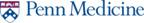 Hospital of the University Of Pennsylvania DEPARTMENT OF NURSING DEVELOPMENT and EDUCATIONFaculty Evaluation 
The purpose of the evaluation is to seek input from the school of nursing faculty regarding the patient care areas used to support students’ clinical experiences. Your candid response will assist the department to strengthen these experiences.Clinical Faculty___________             	School________________________Course name/#: __________ Clinical Unit / Area___________________________ Please check the number that indicates your response utilizing the following scale/s:4 = Excellent 	or	4 = Very Much So3 = Good 		or	3  2 = Fair 		or	21 = Poor		or	1 = Not At All	Please comment on any rating less than 3 (“Good"). Comments________________________________________________________________________________________________________________________________________________________________________________________________________________________________________  What would you change about the clinical experiences provided for your students? (Indicate if there are suggestions for specific units.) ________________________________________________________________________________________________________________________________________________________________Email the completed form to: cynthia.richardson@uphs.upenn.edu Coordinator, student nurse placements daobrien@pahosp.com Coordinator of Student Placements Maryann.jones@uphs.upenn.edu Coordinator of Student Placements Item1234n/aPatient Population is of sufficient size to meet the course objectives.Patient Population represents health patterns to meet the course objectives.Rate the overall quality of the clinical experiences on the units(s) where your students had their clinical experience.The staff supported a collaborative relationship with faculty and studentsThe staff served as professional role models.The environment is conducive and supportive of student learning.The resources on the unit(s) were adequate for student learning.